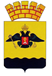 АДМИНИСТРАЦИЯ МУНИЦИПАЛЬНОГО ОБРАЗОВАНИЯ ГОРОД НОВОРОССИЙСКПОСТАНОВЛЕНИЕ_________________						                                    №_____________ г. Новороссийск О внесении изменений в постановление администрации муниципального образования город Новороссийск от 27 сентября 2023 года № 4612 «Об утверждении Порядка определения объема и условий предоставления субсидий муниципальным бюджетным и автономным учреждениям муниципального образования город Новороссийск, подведомственным администрации муниципального образования город Новороссийск, на иные цели и признании утратившим силу постановления администрации муниципального образования город Новороссийск от   17 октября 2022 года № 6064» В соответствии с абзацем вторым пункта 1 статьи 78.1 Бюджетного кодекса Российской Федерации, постановлением Правительства Российской Федерации от 22 февраля 2020 года № 203 «Об общих требованиях к нормативным правовым актам и муниципальным правовым актам, устанавливающим порядок определения объема и условия предоставления бюджетным и автономным учреждениям субсидий на иные цели», постановлением администрации муниципального образования город Новороссийск от 29 декабря 2023 года № 6332 «О внесении изменений  в постановление администрации муниципального образования город Новороссийск от 1 декабря 2022 года № 7124 «Об утверждении муниципальной программы «Обеспечение безопасности населения в городе  Новороссийске на 2023 - 2025 годы», на основании статьи 34 Устава муниципального образования город Новороссийск  п о с т а н о в л я ю:         1. Внести изменения в постановление администрации муниципального образования город Новороссийск от 27 сентября 2023 года №4612 «Об утверждении Порядка определения объема и условий предоставления субсидий муниципальным бюджетным и автономным учреждениям муниципального образования город Новороссийск, подведомственным администрации муниципального образования город Новороссийск, на иные цели и признании утратившим силу постановления администрации муниципального образования город Новороссийск от 17 октября 2022 года      № 6064»:          1.1. В приложении № 1 «Порядок определения объема и условий предоставления субсидий муниципальным бюджетным и автономным учреждениям муниципального образования город Новороссийск, подведомственным администрации муниципального образования город Новороссийск, на иные цели»: 1.1.1. Дополнить пункт 1 подпунктами, следующего содержания:                   «1.5.4. Для муниципального бюджетного учреждения профессиональная аварийно-спасательная «Служба спасения» муниципального образования город Новороссийск - реализация отдельных мероприятий подпрограммы «Мероприятия по гражданской обороне, предупреждению и ликвидации чрезвычайных ситуаций, стихийных бедствий и их последствий» муниципальной программы «Обеспечение безопасности населения в городе Новороссийске на 2023 - 2025 годы».        1.5.4.1.	 Показателями результативности реализации отдельных мероприятий подпрограммы «Мероприятия по гражданской обороне, предупреждению и ликвидации чрезвычайных ситуаций, стихийных бедствий и их последствий» являются:          приобретение двух аварийно-спасательных автомобилей, двух комплектов гидравлического аварийно-спасательного инструмента.        1.5.5. Для муниципального бюджетного образовательного учреждения дополнительного профессионального образования «Муниципальный корпоративный университет» муниципального образования город Новороссийск - реализация отдельных мероприятий подпрограммы «Мероприятия по гражданской обороне, предупреждению и ликвидации чрезвычайных ситуаций, стихийных бедствий и их последствий» муниципальной программы «Обеспечение безопасности населения в городе Новороссийске на 2023 - 2025 годы».          1.5.5.1.	 Показателями результативности реализации отдельных мероприятий подпрограммы «Мероприятия по гражданской обороне, предупреждению и ликвидации чрезвычайных ситуаций, стихийных бедствий и их последствий» являются:         ремонт кабинетов №3, №4.»1.1.2. Пункт 2.11 изложить в следующей редакции:            «2.11. В случае предоставления целевой Субсидии на проведение ремонта объектов недвижимого имущества Учреждение направляет главному распорядителю:   - пояснительную записку, содержащую обоснование необходимости предоставления бюджетных средств на указанные цели, включая расчет-обоснование суммы целевой субсидии;   -  предварительную смету на выполнение работ, оказание услуг, связанных с содержанием, обслуживанием, ремонтом нефинансовых активов, полученных в аренду или безвозмездное пользование, находящихся на праве оперативного управления у Учреждения, утвержденную руководителем Учреждения;   - расчет начальной (максимальной) цены контракта, определенной и обоснованной в соответствии действующим законодательством в сфере закупок, с приложением справочной информации и документов, на основании которых осуществлялся расчет.»1.1.3. Дополнить пункт 2 подпунктом, следующего содержания:            «2.11.1. В случае предоставления целевой Субсидии на проведение капитального ремонта объектов недвижимого имущества Учреждение направляет главному распорядителю:   - перечень объектов недвижимого имущества, подлежащих капитальному ремонту, в том числе реставрации, за исключением реконструкции с элементами реставрации;   - акт обследования объекта недвижимого имущества, подлежащего капитальному ремонту, в том числе реставрации, за исключением реконструкции с элементами реставрации, составленный специализированной организацией;   - акт, содержащий перечень дефектов объекта недвижимого имущества (дефектная ведомость), утвержденный в установленном законодательством Российской Федерации порядке;   - проектную документацию, содержащую сметную стоимость капитального ремонта объектов недвижимого имущества, в том числе реставрации, за исключением реконструкции с элементами реставрации;   - расчет начальной (максимальной) цены контракта, осуществленный в порядке, установленном Федеральным законом в сфере закупок, исходя из сметной стоимости капитального ремонта объектов недвижимого имущества, определенной в соответствии со статьей 8.3 Градостроительного кодекса Российской Федерации.»         2. Отделу информационной политики и средств массовой информации опубликовать постановление администрации муниципального образования город Новороссийск в печатном бюллетене «Вестник муниципального образования город Новороссийск» и разместить на официальном сайте администрации муниципального образования город Новороссийск.         3. Контроль за выполнением настоящего постановления возложить на заместителя главы муниципального образования Яменскова А.И.         4.	 Постановление вступает в силу со дня его официального опубликования и распространяется на правоотношения, возникшие с                      1 января 2024 года.Глава муниципального образования                                                        А.В. Кравченко